                  TeacherFeedback:________________________________________________________________________________________________________________________________________________________________________________               _________________________________________________________________________________________________________________________________________________________________________________________________               _________________________________________________________________________________________________________________________________________________________________________________________________Task:  Investigating MicroplasticsAim:        To separate a salt mixture using appropriate techniques to investigate microplastics found in salt.Section 1 :  INDIVIDUAL WORK – Investigating Microplastics.Read the information and answer the questions.Plastics were first synthesized in 1907 but did not start becoming popular until the 1960s.Task 1: Before you learn more about plastics, complete the following anticipatory guide. Read the statements below, and in the “Before Reading” column, mark if you agree or disagree with the statement. (2 marks SU)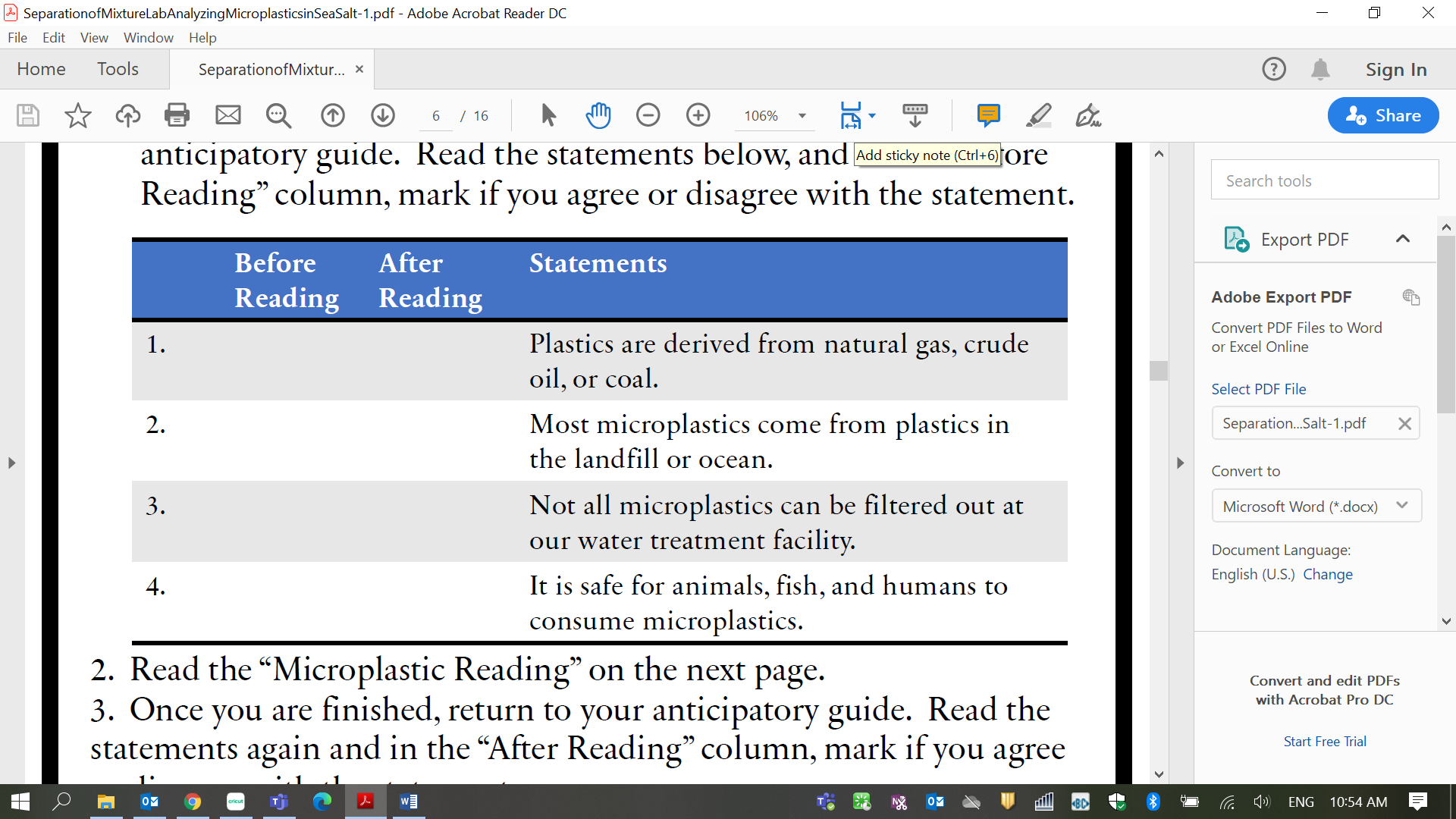 Task 2: Read the “Microplastic Reading” on the next page.Task 3: Once you are finished, return to your anticipatory guide. Read the statements again and in the “After Reading” column, mark if you agree or disagree with the statement. (2 marks SU)Microplastics ReadingTurn up the HeatPlastics are synthetic compounds and not naturally found on earth; Scientists have to make plastic in a lab. The building blocks of plastic are crude oil, natural gas, or coal.We assume that when we throw our plastic bottles into the recycling bin, the plastic will get remelted down and transformed into a new item, but generally, that is not the case. A lot of the time, our plastic bottles end up in landfills or the ocean. Plastics do not naturally decompose or rot. Plastics have a lifespan of 450 years to 5,000 years, depending on the type of plastic.Like with the natural eroding of land, the sun, the wind, and waves can start to deteriorate plastics and turn them into microplastics. Microplastics are pieces or fragments of plastic that are 5 millimetres (mm) long or smaller.One of the biggest causes of microplastics is not necessarily the plastics that erode in the ocean or landfills. Car tires on the road are one of the primary causes of microplastics. Another primary cause is run-off from showers and washing machines. Lots of fabrics contain plastic fibres, and some soaps and face washes contain tiny exfoliating plastic beads.Our water treatment facilities can filter out larger pieces of plastic that end up in our sewage systems. Still, the smaller the pieces of plastic, the harder it is to filter and can be introduced into our drinking water or rivers and the ocean.Animals and fish end up confusing these small pieces of plastic as food and consume them. We, in turn, consume those animals. Some scientists even report that the average human consumes a credit card size of microplastics A WEEK! Studies have not been thorough enough on the human consumption of microplastics. Still, research on animals and fish has shown that these microplastics can cause internal injuries, inflammations, hormonal imbalances, and death.Now go back and fill out the “After Reading” column on your anticipatory guide.Task 4:  Explain your initial ideas about microplastics. (4 marks SU)Task 5:  HypothesisIn this lab, you will be looking for microplastic fibres in a sample of sea salt. Remember, microplastics are 5 mm or less in size, so you probably will not be able to see them with your naked eye.You will use a microscope to view the microplastic fibres.Predict how many types of microplastics will be found in salt.(4 marks SI)Section 2 :  CO-OPERATIVE WORK – Investigating Microplastics Lab.Microplastics InvestigationMethod:1. Obtain 10.00 grams of sea salt and record the mass in your data table.2. Obtain 200 mL of distilled water and record the volume in your data table.3. Add the sea salt to your distilled water and stir to create a homogeneous mixture (a solution).4. Obtain the piece of filter paper you will be using when filtering your solution. Draw 1 cm by 1 cm squares (with a pencil) on your piece of filter paper.5. Set up your vacuum filtration of gravity filtration.6. Pour your sea saltwater solution through the filter paper.7. Using tweezers, remove the filter paper from the funnel keeping the filter paper as horizontal as possible.8. Place the filter paper underneath a microscope and focus the microscope.9. Count and record how many pieces of microplastic you observe in each 1 cm by 1 cm square on your filter paper. Include in your observations section what the microplastics looked like (squares, chucks, fabric, etc.).10. Repeat Steps 1-9 for each of the different salt samples (3 different types).11. Clean-up: Pour your salt solution down the drain, place filter paper in the garbage, and clean all materials used.Task 6: MaterialsList the equipment that will be required after reading the procedure above.(3 marks SI) Conduct your investigation.QUESTION 6:  Results  (6 marks SI)ObservationsWrite down 4 qualitative observations from your experiment.________________________________________________________________________________________________________________________________________________________________________________________________________________________________________________________________________________________________________________________ ____________________________________________________________________________________________________________________________________________________________ ____________________________________________________________________________________________________________________________________________________________(4 marks SI)DrawingInclude a drawing of the different types of microplastics you observed. (4 marks SI)Section 2 – INDIVIDUAL WORK – Presentation of findingsYou will create an infographic using Canva or Piktochart (free to use) to make the general public aware of their sea salt consumption. An infographic is a digital poster that is not only visually appealing but communicates essential and relevant information.Your infographic should include:The purpose of your experiment  (2 marks SU)A description of your methods (4 marks SI)Your data (previous marks allocated)Your observations (a picture of your microplastics on your filter paper is a good idea!) (previous marks allocated)What physical properties allowed you to separate the sea salt, water, and plastic from one another? (3 marks SU)What separation techniques did you use and why? (2 marks SI)Your conclusions based on your experiment (4 marks SU)Extension:Find 1 article online stating that consuming microplastics is safe for humans and find 1 article online stating that consuming microplastics is unsafe for human consumption. Make sure the website is reliable and creditable. You can do this by using .edu or .gov sites, taking a closer look at the website's source, and searching for additional information that supports the website's stance. State your belief of how the ingestion of microplastics may or may not be harmful for human consumption. Use quotes from the articles to back up your claims and make sure you reference the articles. Add this to your infographic.(5 marks SU)How can you be an activist or encourage others to act to reduce plastic consumption? Add this to your infographic. (5 marks SU)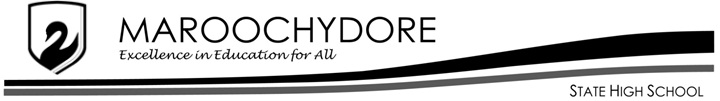 Assessment Cover SheetInstrument Number  Assessment Cover SheetInstrument Number  Term   2022Term   2022Term   2022Student NameYear LevelHandout Date ClassSCI071A, SCI071B, SCI071C, SCI071N, SCI071E, SCI071G, SCI071H, SCI071M, SCI071SSCI071A, SCI071B, SCI071C, SCI071N, SCI071E, SCI071G, SCI071H, SCI071M, SCI071SInterim Check DateTeacherRough Draft DateUnit Number/NameChemistryChemistryDue DateTask Title and GenreTask Title and GenreTask Title and GenreMicroplasticsMicroplasticsMicroplasticsMicroplasticsMicroplasticsMicroplasticsMicroplasticsMicroplasticsMicroplasticsMicroplasticsMicroplasticsMicroplasticsMicroplasticsMicroplasticsMicroplasticsMicroplasticsMicroplasticsMicroplasticsMicroplasticsMicroplasticsMicroplasticsMicroplasticsTarget AudienceTarget AudienceTarget AudienceDetails:Details:Details:Syllabus Assessment TechniqueSyllabus Assessment TechniqueSyllabus Assessment TechniqueAssessment ConditionsAssessment ConditionsAssessment ConditionsSeen/UnseenSeen/UnseenSeen/UnseenSeen/UnseenSeen/UnseenSeen/UnseenMaterials handed out prior to assessment?Materials handed out prior to assessment?Materials handed out prior to assessment?Materials handed out prior to assessment?No No Yes Yes ConditionsConditionsConditionsConditionsConditionsConditionsConditionsConditionsConditionsConditionsConditionsConditionsConditionsConditionsSeen/UnseenSeen/UnseenSeen/UnseenMaterials handed out prior to assessment?Materials handed out prior to assessment?Materials handed out prior to assessment?Materials handed out prior to assessment?No No Yes Yes Time/LengthTime/LengthTime/LengthTeacher InputTeacher InputTeacher InputIndividual/Group WorkIndividual/Group WorkIndividual/Group WorkAllowable ResourcesAllowable ResourcesAllowable ResourcesA+AA-B+B+BBB-C+CCC-C-C-D+DD-D-E+EEE-Science Understanding/24/24≥23≥20 ≥19 ≥ 18 ≥ 18 ≥17≥17≥16≥14½  ≥12 ≥12 ≥11≥11≥11≥10≥7½  ≥6≥6≥5≥1½ ≥1½ < 1Science Inquiry/26/26≥25≥22 ≥21≥19½ ≥19½ ≥18½ ≥18½ ≥17≥16 ≥13≥13≥12≥12≥12≥10½ ≥ 8≥6½ ≥6½ ≥5½ ≥1½ ≥1½ < 1Differentiation:  If assessment conditions have been adjusted details are provided belowDifferentiation:  If assessment conditions have been adjusted details are provided belowDifferentiation:  If assessment conditions have been adjusted details are provided belowDifferentiation:  If assessment conditions have been adjusted details are provided belowDifferentiation:  If assessment conditions have been adjusted details are provided belowDifferentiation:  If assessment conditions have been adjusted details are provided belowDifferentiation:  If assessment conditions have been adjusted details are provided belowDifferentiation:  If assessment conditions have been adjusted details are provided belowDifferentiation:  If assessment conditions have been adjusted details are provided belowDifferentiation:  If assessment conditions have been adjusted details are provided belowDifferentiation:  If assessment conditions have been adjusted details are provided belowDifferentiation:  If assessment conditions have been adjusted details are provided belowDifferentiation:  If assessment conditions have been adjusted details are provided belowDifferentiation:  If assessment conditions have been adjusted details are provided belowDifferentiation:  If assessment conditions have been adjusted details are provided belowDifferentiation:  If assessment conditions have been adjusted details are provided belowDifferentiation:  If assessment conditions have been adjusted details are provided belowDifferentiation:  If assessment conditions have been adjusted details are provided belowDifferentiation:  If assessment conditions have been adjusted details are provided belowDifferentiation:  If assessment conditions have been adjusted details are provided belowDifferentiation:  If assessment conditions have been adjusted details are provided belowDifferentiation:  If assessment conditions have been adjusted details are provided belowDifferentiation:  If assessment conditions have been adjusted details are provided belowDifferentiation:  If assessment conditions have been adjusted details are provided belowDifferentiation:  If assessment conditions have been adjusted details are provided belowAcknowledgement of assessment responsibilityAcknowledgement of assessment responsibilityAcknowledgement of assessment responsibilityAcknowledgement of assessment responsibilityAcknowledgement of assessment responsibilityAcknowledgement of assessment responsibilityAcknowledgement of assessment responsibilityAcknowledgement of assessment responsibilityAcknowledgement of assessment responsibilityAcknowledgement of assessment responsibilityAcknowledgement of assessment responsibilityAcknowledgement of assessment responsibilityAcknowledgement of assessment responsibilityAcknowledgement of assessment responsibilityAcknowledgement of assessment responsibilityI understand the consequences of plagiarism/cheating and confirm this is my own work.I understand the consequences of plagiarism/cheating and confirm this is my own work.I understand the consequences of plagiarism/cheating and confirm this is my own work.I understand the consequences of plagiarism/cheating and confirm this is my own work.I understand the consequences of plagiarism/cheating and confirm this is my own work.I understand the consequences of plagiarism/cheating and confirm this is my own work.I understand the consequences of plagiarism/cheating and confirm this is my own work.I understand the consequences of plagiarism/cheating and confirm this is my own work.I understand the consequences of plagiarism/cheating and confirm this is my own work.I understand the consequences of plagiarism/cheating and confirm this is my own work.I understand the consequences of plagiarism/cheating and confirm this is my own work.I understand the consequences of plagiarism/cheating and confirm this is my own work.I understand the consequences of plagiarism/cheating and confirm this is my own work.I understand the consequences of plagiarism/cheating and confirm this is my own work.I understand the consequences of plagiarism/cheating and confirm this is my own work.I understand the consequences of plagiarism/cheating and confirm this is my own work.I understand the consequences of plagiarism/cheating and confirm this is my own work.I understand the consequences of plagiarism/cheating and confirm this is my own work.I understand the consequences of plagiarism/cheating and confirm this is my own work.I understand the consequences of plagiarism/cheating and confirm this is my own work.I understand the consequences of plagiarism/cheating and confirm this is my own work.I understand the consequences of plagiarism/cheating and confirm this is my own work.I understand the consequences of plagiarism/cheating and confirm this is my own work.I understand the consequences of plagiarism/cheating and confirm this is my own work.I understand the consequences of plagiarism/cheating and confirm this is my own work.Student Signature:  	Student Signature:  	Student Signature:  	Student Signature:  	Student Signature:  	Student Signature:  	Student Signature:  	Student Signature:  	Student Signature:  	Student Signature:  	Student Signature:  	Student Signature:  	Student Signature:  	Student Signature:  	Student Signature:  	Date:  	Date:  	Date:  	Date:  	Date:  	Date:  	Date:  	Date:  	Date:  	Date:  	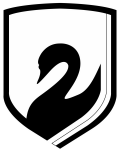 Maroochydore State High SchoolStandards Matrix for Year  ABCDEAScience Understanding/24Thorough description of microplastics and the impact they have on the environment and marine environments.A+≥23   A≥20  A-≥19Informed description of microplastics and the impact they have on the environment and marine environmentsB+≥18   B≥17   B-≥16Description of microplastics and the impact they have on the environment and marine environments.C+≥14½    C≥12   C-≥11Identification of microplastics and the impact they have on the environment and marine environmentsD+≥10   D≥7½    D-≥6Statements about microplastics.E+≥5   E≥2   E-≥1Science Inquiry Skills/26Concise and accurate use of graphs and models to represent and analyse patterns or relationships in data. Concise and coherent use of appropriate language and accurate representations when communicating findings and ideas to specific audiences.A+≥25  A≥22   A-≥21Accurate use of graphs and models to represent and analyse patterns or relationships in data. Coherent use of appropriate language and accurate representations when communicating findings and ideas to specific audiences.B+≥19½    B≥18½    B-≥17Use of graphs and models to represent and analyse patterns or relationships in data.Use of appropriate language and representations when communicating findings and ideas to specific audiences.C+≥16   C≥13    C-≥12Use of graphs and models to represent pattern in data.Use of everyday language and representations when communicating findings and ideas to audiences.D+≥10½    D≥8    D-≥6½ Use of graphs and models.Fragmented use of language and representations when communicating findings and ideas to audiences.E+≥5½   E≥1½    E-≥1I predict that there will be ………… types of microplastics in the salt because …………………………………………Substance (Salt type)Mass of Salt (g)Volume of distilled water (mL)Number of microplastics seenNumber of microplastics seenNumber of microplastics seenAverage Number of Microplastics SeenSubstance (Salt type)Mass of Salt (g)Volume of distilled water (mL)Sample 1Sample 2Sample 3Average Number of Microplastics Seen123